№ п/пНаименование товараЕд. изм.Кол-воТехнические, функциональные характеристикиТехнические, функциональные характеристики№ п/пНаименование товараЕд. изм.Кол-воПоказатель (наименование комплектующего, технического параметра и т.п.)Описание, значениеБалансир №9 «Лодочка»КЛ-09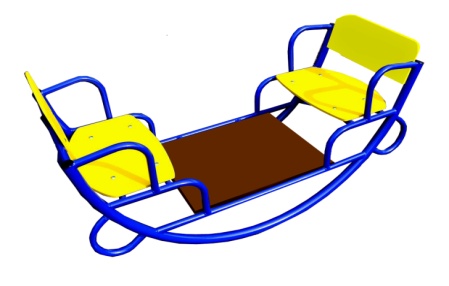 Шт. 1Балансир №9 «Лодочка»КЛ-09Шт. 1Высота  (мм.) 800 Балансир №9 «Лодочка»КЛ-09Шт. 1Длина  (мм.)                                             1500Балансир №9 «Лодочка»КЛ-09Шт. 1Ширина  (мм.)750Балансир №9 «Лодочка»КЛ-09Шт. 1Применяемые материалыПрименяемые материалыБалансир №9 «Лодочка»КЛ-09Шт. 1Конструктивные особенностибалансир состоит из:- металлического каркаса в количестве 1шт, выполнен из металлической трубы с покраской порошковой термопластичной краской- двух сидений со спинками из ламинированной фанеры, с покраской двухкомпонентной полиуретановой краской- пол балансира в количестве 1шт, выполненный из ламинированной противоскользящей фанеры.Балансир №9 «Лодочка»КЛ-09Шт. 1МатериалыВлагостойкая ламинированная  фанера марки ФОФ, все углы фанеры закругленными, радиус 20мм, ГОСТ Р 52169-2012 и окрашенная двухкомпонентной полиуретановой краской, специально предназначенной для применения на детских площадках, стойкой к сложным погодным условиям, истиранию, устойчивой к воздействию ультрафиолета и влаги. Металл покрашен порошковой термопластичной краской. Заглушки пластиковые, цветные. Все метизы оцинкованыГОСТ Р 52169-2012, ГОСТ Р 52299-2013